MESSAGE NOTESBecoming… who God wants me to be – Part 3 of 6How To Get God’s Best For My LifeRomans 12:2 & OthersIntroduction:  Are you becoming who God wants you to be?  That’s a REALLY IMPORTANT QUESTION for us to ask about our life. And if you and I want to become the person who God wants us to be, then this message series is a helpful step toward that if we will live into what we hear during these weeks from God’s Word to us in Romans 12.  Some of us need that, and our world needs it because recent research is showing that some followers of Jesus are not living like Jesus in our relationships with others.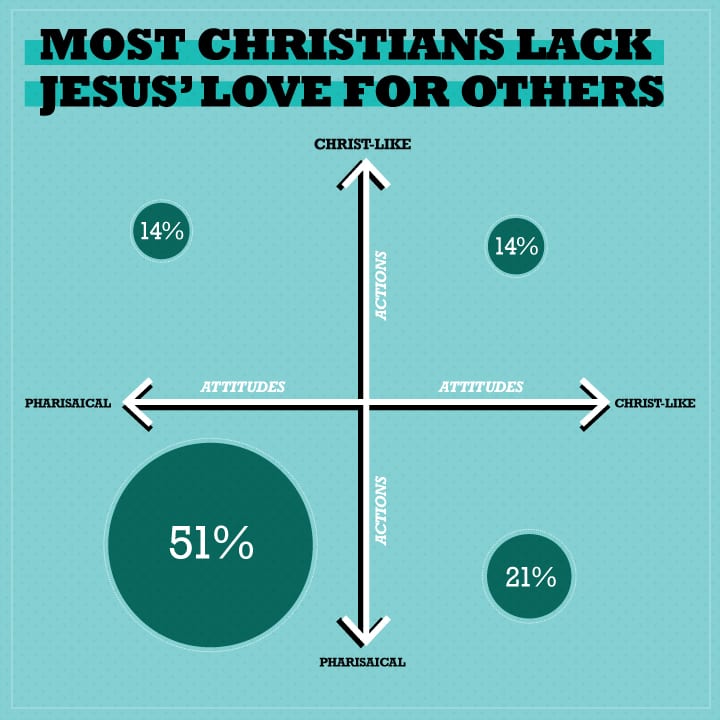 Romans 12 gets real specific about what is important to God in our life, and it has a lot of practical help in showing us ways we can live for God and other people, and become who God wants us to be so we can get God’s best for our life and thrive.\Romans 12:2 (NIV): 2 Do not conform to the pattern of this world, but be transformed by the renewing of your mind. Then you will be able to test and approve what God’s will is—his good, pleasing and perfect will.(NLT): 2 Don’t copy the behavior and customs of this world, but let God transform you into a new person by changing the way you think. Then you will learn to know God’s will for you, which is good and pleasing and perfect.God wants to give us his very best, but so many followers of Jesus don’t experience God’s best as we can get seduced into believing the lies of the world about what will truly fulfill us.  When we conform to this world, we miss out on experiencing what God wants to give us.1 John 2:15-17: 15 Do not love this world nor the things it offers you, for when you love the world, you do not have the love of the Father in you. 16 For the world offers only a craving for physical pleasure, a craving for everything we see, and pride in our achievements and possessions. These are not from the Father, but are from this world. 17 And this world is fading away, along with everything that people crave. But anyone who does what pleases God will live forever.The world will never satisfy. Yet, it has the power to mold or influence our lives. Sincere followers of Jesus get enticed by the world and its values and are drawn away from God. How can we avoid the personal consequences of being enticed by the world?  Romans 12:2 tells us how, and it has to do with what we feed into our mind.Could your mental diet be killing your soul? Jesus said man does not live on bread alone, but on every word that comes from the mouth of God. If we fill our minds with the world’s value system (See 1 John 2:15-17), sometimes what seems so good is not good for us. In order for us to enjoy and get the very best from God it requires a change in our diet. Romans 12:2 talks about that: Do not conform to the pattern of this world, but be transformed by the renewing of your mind. The most important decision you and I make every day is what we allow to go into our mind. The verb transformed comes from the Greek word metamorphosis. Metamorphosis or change in our life is the result of a spiritual diet that really works.When we read the scripture, do we read it to simply gain more information about God (more head knowledge), or are we spending time with God’s word so our lives can be changed and transformed as we learn more about God and go deeper in our relationship with HIM?  See Isaiah 55:10-11 & 2 Timothy 3:16-17…The Story of a man who lived Romans 12:2…1. People who want God’s best for their life and want to thrive spiritually resolve (make a deep decision) to honor God’s Word as one of their deepest values.2. People who want God’s best for our life and want to thrive spiritually are committed to living in community.